vMAJLIS PERKHIDMATAN MASYARAKAT SABAH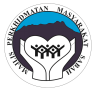 MAJLIS PERKHIDMATAN MASYARAKAT SABAHMAJLIS PERKHIDMATAN MASYARAKAT SABAHMAJLIS PERKHIDMATAN MASYARAKAT SABAHMAJLIS PERKHIDMATAN MASYARAKAT SABAH(SABAH COUNCIL OF SOCIAL SERVICES)(SABAH COUNCIL OF SOCIAL SERVICES)(SABAH COUNCIL OF SOCIAL SERVICES)(SABAH COUNCIL OF SOCIAL SERVICES)(SABAH COUNCIL OF SOCIAL SERVICES)MEMBERSHIP APPLICATION FORMMEMBERSHIP APPLICATION FORMMEMBERSHIP APPLICATION FORMMEMBERSHIP APPLICATION FORMMEMBERSHIP APPLICATION FORMSabah Council fo Social Services Enactment 1997 Section 4 [a]Sabah Council fo Social Services Enactment 1997 Section 4 [a]Sabah Council fo Social Services Enactment 1997 Section 4 [a]Sabah Council fo Social Services Enactment 1997 Section 4 [a]Sabah Council fo Social Services Enactment 1997 Section 4 [a]Name of Organisation:Place of Registration with RoS:Correspondence Address:Telephone No:Fax No:Email Address:Registration Certificate No:Date of Regustration:No. of paid-up members:Objectives of Organisation:List of Principal Office BearersPresident/Chairman:Deputy President/Chairman:Secretary:Treasurer:Activities of Organisation:Please enclosed the following documents:Please enclosed the following documents:(Please tick √ enclosed documents)(Please tick √ enclosed documents)i)A copy of approved constitutionii)A copy of Registration Certificateiii)A copy of Audited Statement of AccountPlease send the completed Membership Application Form to:Majlis Perkhidmatan Masyarakat SabahRumah MPMS, Batu 2 Jalan Tuaran,88100 Kota Kinabalu, SABAHEmail: mpms_sabah@yahoo.comTel: 088-223 424Fax: 088-211 624